Jefferson PTA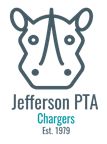 General Meeting MinutesDate | time 9.22.2022 | 7:07pm | Meeting called to order by Jason DiamatiIn AttendanceJason Diamanti, Monique Webber, Anna Schaufler, Sarah Hartwell, Becca Holcombe, Jen Medlock, Steve Hopkins, Silas SchauflerApproval of MinutesApprovedPresident Report97 membersActive fundraising goal $12,155 (35%)Prizes chosen will arrive in two weeksGrant goals 3 out of 5Reflections due 11/16Principal’s ReportVeteran’s day assembly, 10-15 veterans between both; sang songs, representation of multiple military branchesGreat to have in person again, Charger champion assemblies restarting (quarterly)Recognition of students and classes, hopeful for parents of children being honored to be presentThank you for book vending machine, huge thank you for the successful read-a-thon and book fairAppreciative of the snacks for the teachersInitial planning meeting for cultural night, leadership team discussed involving every student through poems written and highlighted, sharing about themselves “I am” or “I am from”Kids can work on that at home as well as class time devoted to writing those poemsCelebration of our community Treasurer's ReportNearly $16k in pledges, 75% goes toward the PTABook Fair raised over $4k for Jefferson LibraryBudget AmendmentsNone reportedCommittee ReportsNothing discussedAnnouncementsBook vending machine needs to be filled12/1 bag of coins for teachers to use at their discretionSecond set of coins handed out in AprilGoal is two books per student per yearFront office locationWatchdog programinterest expressed in restarting the programLighthouse and PTA coordinatesReboot party to kickoffSteve to discuss with LillianTop Dog coordinator Calender in the hallway Dan Osborne to connect with for coordinatingInitial planning meeting needs to be scheduledNext MeetingMotion to adjourn was made at 7:25p.m. and was passed unanimously.